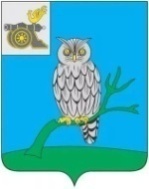 АДМИНИСТРАЦИЯ МУНИЦИПАЛЬНОГО ОБРАЗОВАНИЯ«СЫЧЕВСКИЙ РАЙОН»  СМОЛЕНСКОЙ ОБЛАСТИ П О С Т А Н О В Л Е Н И Еот  03 ноября 2021 года  № 607О  внесении изменений в постановление Администрации муниципального образования «Сычевский район» Смоленской области от 14.05.2018 года №210 Администрация муниципального образования «Сычевский район» Смоленской области п о с т а н о в л я е т:1. Внести в постановление Администрации муниципального образования «Сычевский район» Смоленской области от 14.05.2018 года №210                            "Об утверждении Перечня мест массового пребывания людей в пределах территории муниципального образования «Сычевский район» Смоленской области" изменения изложив приложение к постановлению в новой редакции согласно приложению.2. Разместить настоящее постановление на официальном сайте Администрации муниципального образования «Сычевский район» Смоленской области в сети «Интернет».3. Контроль за исполнением настоящего постановления возложить                    на заместителя Главы муниципального образования «Сычевский район» Смоленской области К.Г.Данилевича.Глава муниципального образования«Сычевский район» Смоленской области                                     Т.В. Никонорова   Приложение       к постановлению Администрации муниципального образования «Сычевский  район»                                                                         Смоленской области от 14.05.2018 года №210(в редакции постановления Администрации муниципального образования «Сычевский район» Смоленской области»от 03.11.2021 года № 607)ПЕРЕЧЕНЬмест массового пребывания людей в пределах территории муниципального образования «Сычевский район» Смоленской области №п/пМесто массового пребывания людейЮридический адрес/фактическое местонахождениеРуководитель (ФИО) телефонСобственник объектаОсновной назначе-ние, вид деятельностиОбщая площадь (м2)Количество людей, которые могу одновременно находиться в месте массового пребывания людей1.Администрация муниципального образования «Сычевский район» Смоленской области215280, Смоленская область, Сычевский район, г.Сычевка, площадь Революции д.1Никонорова Татьяна Вениаминовна 8(48130)4-11-33Муниципаль-ное образование «Сычевский район» Смоленской областиОрганы местного самоуправления628,0897